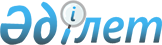 О внесении изменений в решение Казалинского районного маслихата Кызылординской области "О бюджете сельского округа Басыкара на 2021-2023 годы" от 25 декабря 2020 года № 549Решение Казалинского районного маслихата Кызылординской области от 11 ноября 2021 года № 132
      Казалинский районный маслихат РЕШИЛ:
      1. О внесении в решение Казалинского районного маслихата Кызылординской области "О бюджете сельского округа Арыкбалык на 2021-2023 годы" от 25 декабря 2020 года № 548 (зарегистрировано в Реестре государственной регистрации нормативных правовых актов под № 7976) следующие изменения:
      пункт 1 изложить в новой редакции:
      "1. Утвердить бюджет сельского округа Арыкбалык на 2021-2023 годы согласно приложениям 1, 2, 3, в том числе на 2021 год в следующих объемах:
      1) доходы – 60799,5 тысяч тенге, в том числе:
      налоговые поступления – 1488 тысяч тенге;
      неналоговые поступления – 225 тысяч тенге;
      поступления трансфертов – 59086,5 тысяч тенге;
      2) затраты – 61771,5 тысяч тенге;
      3) чистое бюджетное кредитование – 0;
      бюджетные кредиты – 0;
      погашение бюджетных кредитов – 0;
      4) сальдо по операциям с финансовыми активами – 0;
      приобретение финансовых активов – 0;
      поступления от продажи финансовых активов государства – 0;
      5) дефицит (профицит) бюджета – -972 тысяч тенге;
      6) финансирование дефицита (использование профицита) бюджета – 972 тысяч тенге.".
      Пункт 2-2 изложить в новой редакции:
      "1) на расходы по обеспечению деятельности аппарата акима 5357 тысяч тенге.".
      Приложение 1 к указанному решению изложить в новой редакции согласно приложению к настоящему решению.
      2. Настоящее решение вводится в действие с 1 января 2021 года. Бюджет на 2021 год сельского округа Арыкбалык
					© 2012. РГП на ПХВ «Институт законодательства и правовой информации Республики Казахстан» Министерства юстиции Республики Казахстан
				
      Секретарь Казалинского районного маслихата 

Б. Жарылкап
Приложение к решению
Казалинского районного маслихата
от 11 ноября 2021 года № 132Приложение 1 к решению
Казалинского районного маслихата
от 25 декабря 2020 года № 548
Категория
Категория
Категория
Категория
Сумма, тысяч тенге
Класс
Класс
Класс
Сумма, тысяч тенге
Подкласс
Подкласс
Сумма, тысяч тенге
Наименование
Сумма, тысяч тенге
1. Доходы
60799,5
1
Налоговые поступления
1488
01
Подоходный налог
5
2
Индивидуальный подоходный налог
5
04
Hалоги на собственность
1483
1
Hалоги на имущество
103
3
Земельный налог
35
4
Hалог на транспортные средства
1345
2
Неналоговые поступления
225
01
Доходы от государственной собственности
225
5
Доходы от аренды имущества, находящегося в государственной собственности
225
4
Поступления трансфертов 
59086,5
02
Трансферты из вышестоящих органов государственного управления
59086,5
3
Трансферты из районного (города областного значения) бюджета
59086,5
Функциональная группа
Функциональная группа
Функциональная группа
Функциональная группа
Администратор бюджетных программ
Администратор бюджетных программ
Администратор бюджетных программ
Программа
Программа
Наименование
Наименование
2. Затраты
61771,5
01
Государственные услуги общего характера
34256,5
124
Аппарат акима города районного значения, села, поселка, сельского округа
34256,5
001
Услуги по обеспечению деятельности акима города районного значения, села, поселка, сельского округа
33696,5
022
Капитальные расходы государственного органа
560
07
Жилищно-коммунальное хозяйство
6092
124
Аппарат акима города районного значения, села, поселка, сельского округа
6092
008
Освещение улиц в населенных пунктах
2462
009
Обеспечение санитарии населенных пунктов
650
011
Благоустройство и озеленение населенных пунктов
2980
08
Культура, спорт, туризм и информационное пространство
21423
124
Аппарат акима города районного значения, села, поселка, сельского округа
21423
006
Поддержка культурно-досуговой работы на местном уровне
21423
3. Чистое бюджетное кредитование
0
Бюджетные кредиты
0
Погашение бюджетных кредитов
0
4. Сальдо по операциям с финансовыми активами
0
Приобретение финансовых активов
0
Поступления от продажи финансовых активов государства
0
5. Дефицит (профицит) бюджета
-972
6. Финансирование дефицита (использование профицита) бюджета
972
8
Используемые остатки бюджетных средств
972
01
Остатки бюджетных средств
972
1
Свободные остатки бюджетных средств
972